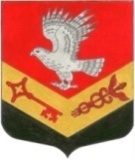 МУНИЦИПАЛЬНОЕ ОБРАЗОВАНИЕ«ЗАНЕВСКОЕ ГОРОДСКОЕ ПОСЕЛЕНИЕ»ВСЕВОЛОЖСКОГО МУНИЦИПАЛЬНОГО РАЙОНАЛЕНИНГРАДСКОЙ ОБЛАСТИСОВЕТ ДЕПУТАТОВ ТРЕТЬЕГО СОЗЫВАРЕШЕНИЕ22.03.2017 года                                                                                            №  13г.п. Янино-1Об обращении жителей МО «Заневское городское поселение»к депутату Государственной ДумыФедерального Собрания Российской Федерации       В соответствии с Федеральным законом «Об общих принципах организации местного самоуправления в Российской Федерации» от 06.10.2003 № 131-ФЗ, уставом МО «Заневское городское поселение» Всеволожского муниципального района Ленинградской области, рассмотрев обращение жителей МО «Заневское городское поселение» к депутату Государственной Думы Федерального Собрания Российской Федерации совет депутатов принялРЕШЕНИЕ:1. Поддержать обращение жителей МО «Заневское городское поселение» Всеволожского муниципального района Ленинградской области к депутату Государственной Думы Федерального Собрания Российской Федерации избранному по Всеволожскому одномандатному избирательному округу № 111 В.П. Драчеву (приложение). 2. Направить настоящее решение депутату Государственной Думы Федерального Собрания Российской Федерации, избранному по Всеволожскому одномандатному избирательному округу № 111 В.П. Драчеву.3. Данное решение подлежит опубликованию в официальных средствах массовой информации. 4. Решение вступает в силу с момента его опубликования.5. Контроль над исполнением решения возложить на постоянно действующую депутатскую комиссию по экономической политике, бюджету, налогу, инвестициям, правопорядку, законности. .Глава муниципального образования                                                В.Е КондратьевПриложениек решению совета депутатовот  22.03.2017 года  №  13ОБРАЩЕНИЕ ЖИТЕЛЕЙ МО «ЗАНЕВСКОЕ ГОРОДСКОЕ ПОСЕЛЕНИЕ» К ДЕПУТАТУ ГОСУДАРСТВЕННОЙ ДУМЫ ФЕДЕРАЛЬНОГО СОБРАНИЯ РОССИЙСКОЙ ФЕДЕРАЦИИ ВЛАДИМИРУ ПЕТРОВИЧУ ДРАЧЕВУУважаемый Владимир Петрович!К Вам обращаются жители Заневского городского поселения. Пишем Вам, не просто как депутату Государственной Думы, а как нашему земляку, знающему не понаслышке  о проблемах округа.Заневское городское поселение уже стало сердцем Ленинградской области, и это сердце активно бьется: строятся новые дома, детские сады и школы, растет население. В связи с этими положительными изменениями мы остро ощущаем проблему транспортной доступности, точнее - отсутствия метро. Подземка это удобный, быстрый и недорогой транспорт, но ближайшая к нам станция метро – «ул. Дыбенко» уже явно не справляется с нагрузкой. Все дело в суточной миграции населения. Ведь в деревне Кудрово прописано более 12 тысяч человек, а живет более 20. Многие из жителей ездят на работу в Санкт-Петербург. В Северной столице трудятся не только кудровчане, но и жители Всеволожска. Добираясь на маршрутках и личных автомобилях  до метро «ул. Дыбенко», дальше в город люди едут на метро. В часы пик на указанной станции пассажиропоток просто невероятный. Разговоры о строительстве метро в Кудрово ведутся еще с 1980 годов. И вы знаете, что даже тоннель частично прорублен. Весной 2013 года губернаторы Александр Дрозденко и Георгий Полтавченко подписали соглашение о совместной деятельности по развитию метро на территории двух регионов. Но бюджету Ленинградской области не по силам финансирование проекта, а Санкт-Петербург, очевидно, не хочет финансировать достаточно дорогостоящий проект на территории хоть и соседнего, но другого региона. Нашего с Вами региона, Владимир Петрович.Сейчас очень подходящее время, чтобы воскресить обсуждения этого проекта и наконец-то начать его реализацию. Ведь в конце февраля на градостроительном совете Ленинградской области презентовали эскиз проекта транспортно-пересадочного узла, который предполагается разместить в Кудрово. ТПУ как раз включает в себя вестибюль станции метро. Мы опасаемся, что без вашей помощи Кудрово получит только вестибюль. Обращаем Ваше внимание, что и Михаил Москвин и Евгений Домрачев открыто, заявляли, что вопрос метро в Кудрово - это только дело времени. Нам очень нужно метро!  Владимир Петрович, помогите нам, жителям, сделать жизнь нашего с вами округа комфортной! 